20.05.2020Добрый день, группа П-19п/о!Сегодня уроки с 1-й по 3-ю  пару по расписанию. Приглашаю на урок в ZOOM в 10-00 и 12-00ч., не опаздывайте!!!Идентификатор 443 495 5945Пароль 246810Продолжаем УПАКОВКУНужно:Прочитать параграфЗаписать в тетрадь, какую информацию должна содержать этикетка и что обозначают символы в конце текста (найти в интернете).Что касается самого способа донесения информации, то маркировка не должна содержать изображение пищевой продукции, которая не входить в состав, или вкус/аромат которой не имитируются его компонентами.Какая информация должна быть на этикетке продукцииПокупая тот или иной продукт, потребитель первым делом должен обращать внимание на этикетку товара. Указанные сроки изготовления, годности, состав, соответствие нормативным документам говорят о степени безопасности приобретаемой продукции. В данной статье мы приведем полную информацию, которая в обязательном порядке должна содержаться на ярлыке, упаковочной таре или листке-вкладыше различных изделий.Общим требованием к маркировке любого изделия является достоверность сведений, легкочитаемость и понятность, при этом надписи, знаки и символы должны быть контрастными фону, на который нанесена маркировка. Способ приведения информации должен обеспечивать ее сохранность в течение всего эксплуатационного срока продукции (при соблюдении установленных изготовителем условий хранения).Независимо от назначения продукции, закон РФ № 2300-1 от 7 февраля 1992 года «О защите прав потребителей» (в ред. от 25 июня 2012 года) устанавливает требования к маркировке товаров. Так, этикетка, наносимая или вкладываемая в упаковочные средства, должна содержать следующие сведения на русском языке:наименование;состав (ингредиенты);количество (масса, габаритные размеры);дата изготовления;срок годности/службы;условия хранения;номер партии, серии (для идентификации);наименование/ФИО и место нахождения фирмы-изготовителя/индивидуального предпринимателя;разрешительные документы (стандарты, знаки соответствия при сертификации, декларировании и пр.);цена в рублях.Маркировка пищевой продукцииОсновным документом, в котором установлены требования по маркированию пищевой продукции, является профильный технический регламент Таможенного союза «Пищевая продукция в части ее маркировки».Согласно статье 4 (пункт 4.1) регламента, маркировка пищевых товаров дополнительно должна содержать следующие сведения о:рекомендациях, в некоторых случаях ограничениях, по приготовлению (снижение или потеря вкуса, причинение вреда);показателях пищевой ценности (калорийность, белки, жиры, углеводы, витамины);компонентах, полученных с применением генно-модифицированных организмов (ГМО).Для товаров, качество и безопасность которых изменяется после открытия упаковки, также приводятся условия хранения после вскрытия защищающей тары.Используемые компоненты формируется в порядке убывания их массовой доли на момент производства пищевой продукции.Безалкогольные напитки, имеющие в своем составе кофеин в количестве более чем 150 мг/л, а также лекарственные растения (экстракты), маркируются надписью «Не рекомендуется употребление детьми в возрасте до 18 лет, при беременности и кормлении грудью, а также лицами, страдающими повышенной нервной возбудимостью, бессонницей, артериальной гипертензией».На пищевую продукцию, подтвердившую отсутствие в своем составе трансгенов, а также изготовленную только из натурального сырья, наносятся соответствующие символы: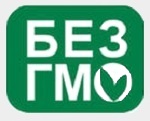 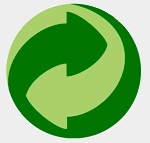 При наличии пищевых добавок в составе продуктов питания обязательно указывается функциональное (технологическое) назначение: регулятор кислотности, стабилизатор, эмульгатор и пр. Наименование добавок может быть заменено индексом по Международной (INS) или Европейской (Е) цифровой системе.Если в составе пищевой продукции применяются ароматизаторы, заменяющие натуральные компоненты, которые не использовались при производстве товара, допускается включать в наименование фразу: «Со вкусом/ароматом …».В подпункте 4.12 статьи 4 регламента установлено, что маркировочная информация должна быть понятной, легко читаемой, достоверной и не вводить в заблуждение потребителей (приобретателей), при этом надписи, знаки, символы должны быть контрастными фону, на который нанесена маркировка.Что касается самого способа донесения информации, то маркировка не должна содержать изображение пищевой продукции, которая не входить в состав, или вкус/аромат которой не имитируются его компонентами.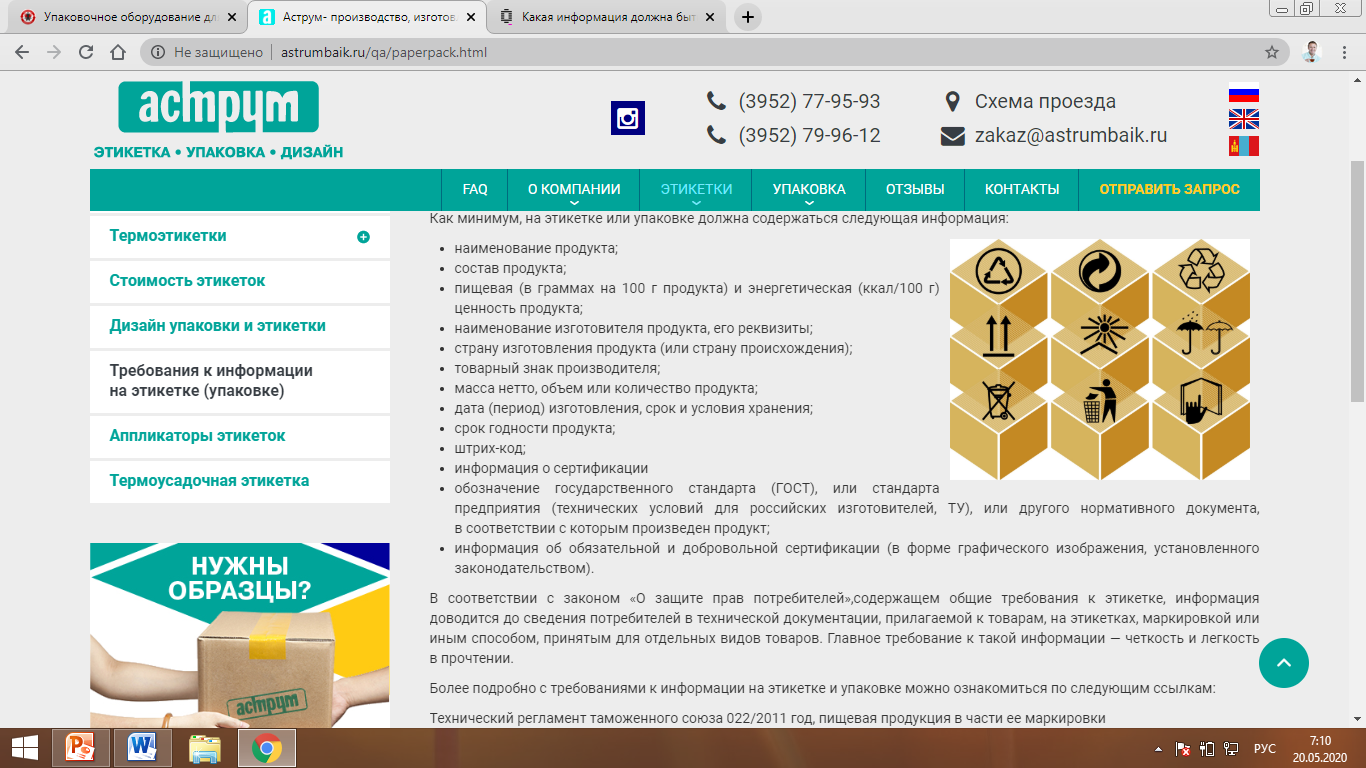 